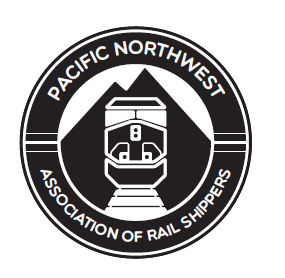 Pacific Northwest Association of Rail Shippers2018 Annual Sponsorship Diamond Sponsorship - $8,500 Our Diamond Sponsorship Package includes the following:Shown as a sponsor of Day 1 & 2 meeting event.Diamond Designation – Company promotion as Diamond Sponsor on all items listed below.Digital Signage – Your logo will be included in the digital signage that plays on a continuous loop in the meeting room pre-meeting, during breaks and transitions.Online visibility with company profile – Acknowledgement of your company’s sponsorship, with your logo, company profile and a link to your website, will be prominently displayed on the official meeting website.Sponsor Display Table – All sponsors are invited to display company promotional literature on the sponsor display table. A 1-page advertisement in the printed conference book.Complimentary Registration – For up to three company representatives annually. Platinum Sponsorship - $7,000 Our Platinum Sponsorship Package includes the following:Shown as a sponsor of the networking event.Platinum Designation – Company promotion as Platinum Sponsor on all items listed below.Digital Signage – Your logo will be included in the digital signage that plays on a continuous loop in the meeting room pre-meeting, during breaks and transitions.Online visibility with company profile– Acknowledgement of your company’s sponsorship, with your logo, company profile and a link to your website, will be prominently displayed on the official meeting website.Sponsor Display Table – All sponsors are invited to display company promotional literature on the Sponsor display table. A 1/2-page advertisement in the printed conference book. Complimentary Registration – Complimentary registration for two company representatives annually. Gold Sponsorship - $5,000 Our Gold Sponsorship Package includes the following:Shown as a sponsor of the Lunch event.Gold Designation – Company promotion as Gold Sponsor on all items listed below.Digital Signage – Your logo will be included in the digital signage that plays on a continuous loop in the meeting room pre-meeting, during breaks and transitions.Online visibility with company profile– Acknowledgement of your company’s sponsorship, with your logo, company profile and a link to your website, will be prominently displayed on the official meeting website.Sponsor Display Table – All sponsors are invited to display company promotional literature on the Sponsor display table. A 1/3-page advertisement in the printed conference book.Complimentary Registration – Complimentary registration for one company representative annually. Silver Sponsorship - $2,500 Our Silver Sponsorship Package includes the following:Silver Designation – Company promotion as Silver Sponsor on all items listed below.Digital Signage – Your logo will be included in the digital signage that plays on a continuous loop in the meeting room pre-meeting, during breaks and transitions.Online visibility with company profile– Acknowledgement of your company’s sponsorship, with your logo, company profile and a link to your website, will be prominently displayed on the official meeting website.Sponsor Display Table – All sponsors are invited to display company promotional literature on the Sponsor display table. A 1/4-page advertisement in the printed conference book.Complimentary Registration – Complimentary registration for one company representative annually. Bronze Sponsorship - $1,500 Our Bronze Sponsorship Package includes the following:Bronze Designation – Company promotion as Bronze Sponsor on all items listed below.Digital Signage – Your logo will be included in the digital signage that plays on a continuous loop in the meeting room pre-meeting, during breaks and transitions.Online visibility with company profile– Acknowledgement of your company’s sponsorship, with your logo, company profile and a link to your website, will be prominently displayed on the official meeting website.Sponsor Display Table – All sponsors are invited to display company promotional literature on the Sponsor display table. A 1/6-page advertisement in the printed conference book.Complimentary Registration – Complimentary registration for one company representative annually. Advertising Sponsorship - $500 Company name, logo and website printed in conference book.*The levels shown are not the only accepted amounts.  We will consider other reasonable options that fit your companies’ budget.